Referat fra rådsmøte nr. 6 2015Dato: 02.12.15Tid: 10:00 – 15:30 Sted: Etterstad videregående skole, Etterstadsletta 5, 0660 OsloDagsorden:44.6.2015 Godkjenning av innkalling og dagsorden45.6.2015 Godkjenning av referat fra rådsmøte nr. 5/201546.6.2015 Høringer47.6.2015 Læreplansak HMS og bransjekunnskap48.6.2015 Utsettelse av nyoppnevning av SRY og faglige råd49.6.2015 Innlegg om praksis-teorifordeling i yrkesfag50.6.2015 Gjennomgang av tilbudsstrukturen og utviklingsredegjørelsen del 251.6.2015 Orienteringssaker52.6.2015 Eventuelt44.6.2015 Godkjenning av innkalling og dagsordenVedtak:	Godkjennes45.6.2015 Godkjenning av referat fra rådsmøte nr. 5/2015Vedtak:	Godkjennes46.6.2015 HøringerHøring - endring i opplæringsloven – praksisbrevordningen og godkjenning av utenlandsk fagopplæringKunnskapsdepartementet har sendt på høring forslag til endringer i opplæringsloven for å innføre praksisbrevordningen, en toårig praktisk opplæring, som et supplement til ordinær yrkesfaglig videregående opplæring. Departementet foreslår at praksisbrevordningen skal være et tilbud i alle fylker. Videre foreslår departementet endringer i opplæringsloven for å etablere en godkjenningsordning for utenlandsk fagopplæring.Rådet behandlet saken på rådsmøte nr. 5/2015, og vedtok å avgi en høringsuttalelse og sluttbehandle saken på rådsmøte nr. 6/2015. Rådet diskuterer sakene. Rådet ser behov for at læreplanene for praksisbrev skal være sentralt gitt, og ikke lokalt gitt slik departementet argumenterer for i høringsbrevet. Lokalt gitte læreplaner vil være ressurskrevende for fylkeskommunene. Videre er det viktig at kompetansen som praksisbrevkandidat får blir lik over hele landet. Slik kan praksisbrev som tittel også bli gjenkjennbar og anerkjent i arbeidslivet.  Rådet vil også påpeke at det vil være ressurskrevende for bedrifter å ta inn ungdom i bedriftene og tilpasse opplæringen. Bedriftene må få tilstrekkelig kompensert for å ta denne jobben. For sak om godkjenning av utenlandsk fagopplæring har ikke rådet ytterligere kommentarer fra sist møte. Espen Lynghaug orienterer om at NOKUT vurderer slakterfag som en pilot. Dette kan være et eksempel på et fag hvor det er hundre prosent overlapp i innholdet mellom land. Vedtak:Rådet besvarer høringen i henhold til diskusjon fra rådsmøte nr. 5/2016 og 6/2016.Høring – forslag til revidert læreplan for programfaget historie og filosofiUtdanningsdirektoratet har sendt på høring forslag til revidert læreplan for programfaget historie og filosofi. Utdanningsdirektoratet foreslår å:
• endre hovedområdetitler i historie og filosofi 1
• endre teksten på fem av hovedområdebeskrivelsene i historie og filosofi 1
• endre kompetansemålRådet vil ikke svare på høringen.Vedtak:Rådet avgir ikke høringsuttalelseHøring – endringer i læreplan for Vg2 brønnteknikkUtdanningsdirektoratet har sendt på høring forslag om endringer i læreplan for Vg2 brønnteknikk. Udir foreslår endringer i formålsteksten, kompetansemål og strukturen i og omtalen av programfagene.Rådet vil ikke svare på høringen. Vedtak:Rådet avgir ikke høringsuttalelseHøring – forslag til læreplaner i medier og kommunikasjon som studieforberedende utdanningsprogramUtdanningsdirektoratet sender på høring forslag til læreplaner i medier og kommunikasjon som studieforberedende program. Medier og kommunikasjon som studieforberedende utdanningsprogram starter opp skoleåret 2016/2017.Rådet vil ikke svare på høringen. Vedtak:Rådet avgir ikke høringsuttalelse47.6.2015 Læreplansak HMS og bransjekunnskapFRRM deltar i pilot om utprøving av mer innflytelse på Vg3 læreplaner. Rådet leverte en læreplansak om HMS og bransjekunnskap til Udir 03.07.15, og Udir svarte rådet 03.09.15. AU har hatt et planleggingsmøte med Udir om framdrift for arbeidet. På møtet gikk AU og Udir igjennom læreplansaken og drøftet framdriftsplan, mandat for læreplangruppe, involvering av faglig råd og evaluering av utprøvingen. På rådsmøte nr. 5/2015 ble rådet enige i forslag til framdriftsplanen. Rådet ønsker at læreplangruppa består av 7 representanter fra de ulike grupper lærefag.Rådet diskuterer kandidatene som er foreslått, og er enig i å foreslå følgende kandidater til læreplangruppa: Leder: Klara Rokkones (har sagt seg villig)Baker og konditor: Jan Arve Stålstad – samson (Er spurt)Pølsemaker, kjøttskjærer, slakter: Egil Ove WulvigIndustriell matproduksjon og sjømatproduksjon: Helga Hjeltnes Butikkslakter og sjømathandler: Lars Gerhardsen, Kokk og institusjonskokk: Eva Danielsen (sagt seg villig)  Servitør: Agnete Johansen.Reserve: Michael Bjerkaas, kjøttfag/IMPRådsmedlemmene sender inn kontaktinformasjon om kandidatene til rådssekretær. Vedtak:Rådet er enig om kandidater til læreplangruppe.48.6.2015 Utsettelse av nyoppnevning av SRY og faglige rådKunnskapsdepartementet ber i vedlagt brev SRY og de faglige rådene vurdere om departementet skal forlenge oppnevningsperioden i ett år.  Bakgrunnen er arbeidet med gjennomgang av tilbudsstrukturen.På sak fra SRY om evaluering av oppnevningsperioden, meldte rådet inn at vi ønsker at nyoppnevningen skal utsettes. Rådet diskuterer saken kort, og et flertall av rådsmedlemmene er enig i å utsette nyoppnevning i et år. Utdanningsforbundets representant stemte imot, og ønsker at oppnevningen av faglige råd skal gjennomføres høsten 2016. Vedtak: Rådet vil utsette nyoppnevning av SRY og faglige råd i ett år. Representanten fra Utdanningsforbundet stemmer mot, og vil at oppnevning foregår som planlagt høsten 2016. 49.6.2015 Innlegg om praksis-teorifordeling i yrkesfag Halvor Spetalen fra Høgskolen i Oslo og Akershus (HiOA) holder et innlegg om praksis-teorifordeling i yrkesfag. Han snakket om fag- og timefordelingen i læreplaner fra 1976 og fram til i dag, og viser en analyse av handlingsrommet for praktisk og teoretisk undervisning i denne perioden.Spetalen mener debatten om praksis og teori i fagopplæringen ofte er uklar. Teori og praksis er to sider av samme sak i yrkesfagene. Diskusjonen handler egentlig om fordeling av undervisningstimer i programfag og fellesfag, læringsarena i programfagene og yrkesretting av fellesfagene. Det som avgjør teori og praksisfordeling er ofte kultur på skolen og utstyr, og ikke læreplanen i seg selv. En gjennomgang av læreplanene på restaurant- og matfag viste at 80 prosent av kompetansemålene på Vg1 og 90 prosent på Vg2 er praktiske. Når kursene blir brede og læreren kun har fagbrev i et fag, vil undervisningen kunne bli abstrahert og praktiske kompetansemål blir generelle. I denne gjennomgangen, spør Spetalen særlig hvordan man skal undervise lærere til å håndtere undervisningen i brede fag. Videre mener han at diskusjonen om praksis og teori særlig bør handle om hva elevene lærer best i skole og hva som læres best i bedrift.Vedtak:Rådet tar saken til orientering.50.6.2015 Gjennomgang tilbudsstruktur og utviklingsredegjørelsen del 2 Rådet har sendt utviklingsredegjørelsen del 1 til Udir, og har mottatt en tilbakemelding på del 1 og bestilling til del 2 av utviklingsredegjørelsen. Rådet vedtok på rådsmøte 5/2015 å be de to arbeidsgrupper om å forberede besvarelsen av utviklingsredegjørelsen del 2. Videre vedtok rådet å sende bestilling til arbeidsgruppene når vi har mottatt bestilling fra Udir. Rådet vil drøfte saken på hvert rådsmøte fram mot innlevering, og har bedt arbeidsgruppene om:en muntlig tilbakemelding til rådsmøtet 2. desemberen skriftlig delrapport til rådsmøte 4. februarEndelig innspill til rådsmøtet 11. aprilRådets to arbeidsgrupper er invitert til denne delen av møtet. I tillegg til rådsmedlemmene som også deltar i arbeidsgruppene, deltar Oddgeir Finstad fra arbeidsgruppa Vg2 matfag. Lederne av de to arbeidsgruppene innleder kort om status i de to gruppene. Begge grupper vil holde første møter i januar. Rådet diskuterer de ulike problemstillingene i utdanningsprogrammet og om bestillingen fra Udir er tilfredsstillende eller om rådet skal gi arbeidsgruppene ytterligere oppdrag.  Rådet mener at fagene er verdsatt i arbeidslivet. I enkelte bransjer ser en at det er et sprik mellom hva bransjer sier de har behov for, og hva de faktisk tar inn av lærlinger. Dette gjelder for eksempel pølsemaker. Rådet ser at industriell matproduksjon har blitt et voksenfag, og ber arbeidsgruppa diskutere muligheter for voksne, og ikke bare tenke ungdomsutdannelser. Rådet diskuterer også om faget bør flyttes over til TIP eller om faget fortsatt skal ligge i restaurant- og matfag. Tine tar for eksempel inn flere lærlinger fra TIP enn RM. Rådet ønsker også at arbeidsgruppa Vg2 kokk og servitørfag jobber videre med kokkfaget. Vedtak: Rådet er enig om å ikke sende ytterlige bestillinger til arbeidsgruppene. 51.6.2015 Orienteringssaker Orientering fra UdirForsøk Vg2 plast og komposittUtdanningsdirektoratet har fått svar fra KD angående søknaden om forsøk i Vg2 plast og kompositt. Forsøket er nå innvilget. Formidlingstall per 01.11.15:http://www.udir.no/Tilstand/Analyser-og-statistikk/Fag--og-yrkesopplaring/Sokere-og-godkjente-kontrakter/sokere-til-lareplass-og-godkjente-kontrakter-2015/Rådet diskuterer tallene, og hva som er bakgrunnen til at så mange elever ikke får læreplass. ForskningDet er satt i gang to forskningsprosjektet innen restaurant- og matfag for å få mer dybdekunnskap. NIBIO (tidligere NILF) har fått i oppdrag fra Udir å vurdere kompetansebehov i matindustrien. Udir er i forhandlinger med et forskningsmiljø om en dybdestudie om motivasjon, frafall og formidling av elever til læreplass innen utdanningsprogrammet for restaurant- og matfag. Begge rapporter skal leveres innen mars. Orientering fra rådsmedlemmerMøte mellom HiOA og nestleder i rådet. Tema var særlig rådets arbeid med tilbudsstrukturen, og det ble enighet om mer regelmessig kontakt. Intervju med HiOA og AU i rådet om forskningsprosjekt. Intervjuet var til et pågående prosjekt om kvaltet i fag- og yrkesopplæringen. HiOA intervjuer ulike aktører innen fag- og yrkesopplæringen.FEED-konferansen, Helga Hjeltnes og John Magne Larsen deltok fra rådet. De oppsummerer hovedpunkter fra konferansen. Arena for kvalitet i fagopplæringen, Espen Lynghaug, Erna Hamrum og Arild Løvaas deltok for rådet. De oppsummerer hovedpunkter fra konferansen.Møte om alternativ Vg3, Espen Lynghaug deltar for rådetMøte om utprøving av avgjørende innflytelse på Vg3-nivå, Espen Lynghaug deltok fra rådet. Diskusjonsmøte om modeller for overganger fra studieforberedende til yrkesfaglige program, Kristin Bergundhaugen deltok for rådet.Deltakelse på møter og konferanserMøte med yrkesfaglig utvalg for reiseliv, matproduksjon og primærnæringen, Espen Lynghaug deltar for rådetFellesmøte med SRY, ledere og nestledere i faglige råd og statsråden. FRRM skal holde innlegg. Bjørn Johansen og Espen Lynghaug deltar for rådet. Flytskjema (vedlagt)Forslag til vedtak:	Rådet tar sakene til orientering.52.6.2015 EventueltInnspill til møte med statsrådenEspen Lynghaug vil holde innlegget. Rådet diskuterer hva som bør trekkes fram for statsråden.  FylkesbesøkUdir spør om de faglige rådenes behov for fylkesbesøk, hvilke tema rådet ønsker og hvilket fylke de vil besøke. Rådet diskuterer saken kort. Rådet er enig i å gi AU fullmakt til å svare til Udir innen frist. Vår saksbehandler: Benedicte Helgesen BergsengVår saksbehandler: Benedicte Helgesen BergsengVår saksbehandler: Benedicte Helgesen BergsengVår dato:15.12.2015Vårreferanse:2015/32Vår dato:15.12.2015Vårreferanse:2015/32Deres dato:Deres referanse: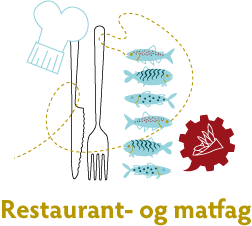 Tilstede:Fra arbeidsgiversiden:Fra arbeidstakersiden:Einar Øverås (vara, NHO Reiseliv)Merete Helland (NNN)John Magne Larsen (KS)Bjørn Johansen (NNN)Espen Lynghaug (NHO mat og drikke)Arild Løvaas (YS, Delta)Gry Anita Holsing Odden (vara, NHO mat og drikke)Skolesiden/utdanningsmyndigheter:Elevorganisasjonen:Terje Moen (Skolenes landsforbund)-Kristin Bergundhaugen (KS)Utdanningsdirektoratet:Helga Hjeltnes (vara, Utdanningsforbundet)Benedicte Bergseng (rådssekretær)Forfall:Gunnar Bakke (vara tilstede, NHO Mat og Drikke)Andre:Margareth Skogstad (vara tilstede, Utdanningsforbundet)Halvor Spetalen, sak 47 (HiOA)Geir Rune Larsen (vara ikke tilstede, Utdanningsforbundet)Oddgeir Finstad, sak 50Frank Schistad (vara ikke tilstede, Fellesforbundet)Chris Dani Nenningsland (EO)